11 апреля - Международный день освобождения узников фашистских концлагерей. На площади молодёжь почтила память всех узников фашистских карателей. В этот день мы должны сделать всё возможное для того, чтобы не повторились ужасы Великой Отечественной войны 1941-1945 гг. Мы должны знать и помнить историю, чтить подвиг советского народа и не позволить националистам исказить исторические факты о роли России в освобождении мира от фашизма. Торжественный митинг, посвященный Международному дню освобождения узников фашизма, состоялся на площади Советская п. Спирово.Мероприятие организовано в целях противодействия фальсификации истории России.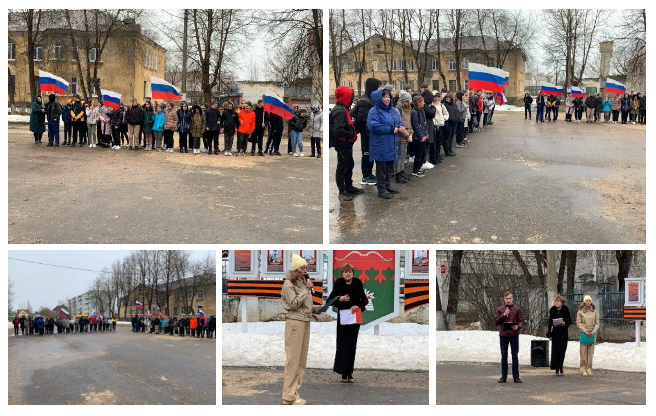 